Эксклюзивное варенье    http://varenye-nsk.ru/8-906-995-1718Мы соберем подарок на любую сумму! Созвонитесь с нами, озвучьте ваши пожеланияhttps://www.instagram.com/varenye.nsk/https://vk.com/varenyenskhttps://www.facebook.com/varenyensk «Эксклюзивное варенье» - необычное лесное лакомство:  и для здоровья полезно, и для души - кусочек сказки. Сырье для варенья собрано в экологически чистых местах. Почти все – дикорастущие. Вручную собирается, перебирается… Варенье готовится из свежего сырья. Все варенья – полезны для здоровья: от простуды, для укрепления иммунитета и т.д. Баночка необычного варенья – уже чудесный подарок, с которым будешь желанным гостем.Вкусные подарочные и сувенирные наборы плотно и компактно упаковываются в деревянные короба и берестяные туеса, что гарантирует их сохранность при транспортировке. Внутреннее наполнение вашего подарка с удовольствием съедят, а упаковке найдут применение. И еще долго будет напоминать о вас русский сибирский дизайн туеска или короба, особенно если на него нанесен ваш логотип.   В подарочных наборах наполнение можно менять по вашему желанию. Можно добавлять или убирать кедровые орешки очищенные или не очищенные, шишки, мед, варенье, чай, сушеные ягоды (например шиповник) и т.д. Короба из кедра, сосны или березы и берестяные туеса есть невысокие под баночки на 100 мл, которые можно проносить при авиаперелете в самолет в ручной клади. Есть высокие: под баночки на 250 мл, которые обязательно надо сдать в багаж при авиаполете.Внутреннее оформление наборов можно так же выполнить по вашему желанию. Например, завязать баночки в корпоративном цвете вашей фирмы.  Короба брендируются. Возможно нанесение вашего логотипа, эскиза.Мы соберем подарок на любую сумму! Созвонитесь с нами, озвучьте ваши пожеланияБаночки можно оформить в корпоративном цвете или иначе по вашему желанию.Этикетки можно брендировать. Или на баночки наклеить ваш логотип.Баночки можно оформить в корпоративном цвете или иначе по вашему желанию.Этикетки можно брендировать. Или на баночки наклеить ваш логотип.Баночки можно оформить в корпоративном цвете или иначе по вашему желанию.Этикетки можно брендировать. Или на баночки наклеить ваш логотип.Баночки обьемом:700 мл (стекло)250 мл (стекло)100 мл (стекло)100 мл (пластик)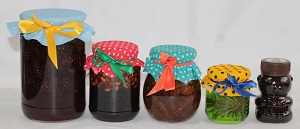 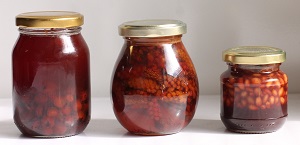 1Варенье из сосновых шишек100 мл150р 00к 250 мл350р 00к650 мл900р 00к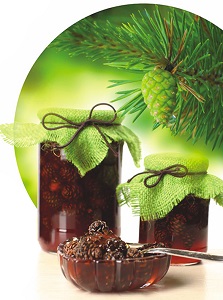 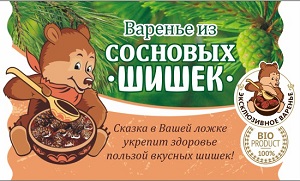 Сосна – могучее сибирское дерево, на котором видоизмененные листья – хвоя. Шишки собирают весной, пока они еще зеленые и не одеревенели. В это время они сочные и мягкие. Собираются они вручную: мужчины залезают на деревья и срывают маленькие шишечки с веток. С одной сосны собирают до 3-х килограмм. Это очень трудоемко! Потом женщины их перебирают, готовят к варке по особому рецепту. Варенье из сосновых шишек очень полезно при простуде, особенно для верхних дыхательных путей, при кашле, при туберкулезе, для поддержания и восстановления иммунитета, т.к. это мощный иммуностимулятор, полезный для общего укрепления организма.Шишки в варенье - съедобные! Имеют ярко выраженный хвойный вкус. Их нужно кушать! Они как упругие мармеладки.Сосна – могучее сибирское дерево, на котором видоизмененные листья – хвоя. Шишки собирают весной, пока они еще зеленые и не одеревенели. В это время они сочные и мягкие. Собираются они вручную: мужчины залезают на деревья и срывают маленькие шишечки с веток. С одной сосны собирают до 3-х килограмм. Это очень трудоемко! Потом женщины их перебирают, готовят к варке по особому рецепту. Варенье из сосновых шишек очень полезно при простуде, особенно для верхних дыхательных путей, при кашле, при туберкулезе, для поддержания и восстановления иммунитета, т.к. это мощный иммуностимулятор, полезный для общего укрепления организма.Шишки в варенье - съедобные! Имеют ярко выраженный хвойный вкус. Их нужно кушать! Они как упругие мармеладки.Сосна – могучее сибирское дерево, на котором видоизмененные листья – хвоя. Шишки собирают весной, пока они еще зеленые и не одеревенели. В это время они сочные и мягкие. Собираются они вручную: мужчины залезают на деревья и срывают маленькие шишечки с веток. С одной сосны собирают до 3-х килограмм. Это очень трудоемко! Потом женщины их перебирают, готовят к варке по особому рецепту. Варенье из сосновых шишек очень полезно при простуде, особенно для верхних дыхательных путей, при кашле, при туберкулезе, для поддержания и восстановления иммунитета, т.к. это мощный иммуностимулятор, полезный для общего укрепления организма.Шишки в варенье - съедобные! Имеют ярко выраженный хвойный вкус. Их нужно кушать! Они как упругие мармеладки.2Варенье из сосновых шишек с лесной клубникой250 мл350р 00кШишки с клубникой. Не простой, а луговой – дикорастущей. Мало того что это лесная аптека в баночке, так это еще и очень вкусно.Шишки в варенье - съедобные! Имеют хвойный вкус. Их нужно кушать! Они как упругие мармеладки.Шишки с клубникой. Не простой, а луговой – дикорастущей. Мало того что это лесная аптека в баночке, так это еще и очень вкусно.Шишки в варенье - съедобные! Имеют хвойный вкус. Их нужно кушать! Они как упругие мармеладки.Шишки с клубникой. Не простой, а луговой – дикорастущей. Мало того что это лесная аптека в баночке, так это еще и очень вкусно.Шишки в варенье - съедобные! Имеют хвойный вкус. Их нужно кушать! Они как упругие мармеладки.2Варенье из сосновых шишек с таежной брусникой250 мл350р 00к3Варенье из сосновых шишек и кедровых орешков 250 мл350р 00к4Варенье из сосновых шишек и кедровых орешков в таежной бруснике 250 мл350р 00к5Варенье из сосновых шишек и кедровых орешков  250 мл350р 00к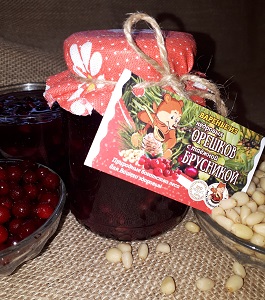 Очень вкусно!!! А еще это кладезь лекарственных свойств: и как кроветворящее, и от простуды, при авитаминозых, при неврозах и анемии у беременных, а также очень хорошо снимает похмельный синдром.По вкусу варенье – кисленькое.Чудодейственное варенье!Очень вкусно!!! А еще это кладезь лекарственных свойств: и как кроветворящее, и от простуды, при авитаминозых, при неврозах и анемии у беременных, а также очень хорошо снимает похмельный синдром.По вкусу варенье – кисленькое.Чудодейственное варенье!Очень вкусно!!! А еще это кладезь лекарственных свойств: и как кроветворящее, и от простуды, при авитаминозых, при неврозах и анемии у беременных, а также очень хорошо снимает похмельный синдром.По вкусу варенье – кисленькое.Чудодейственное варенье!6Варенье из одуванчиков250руб.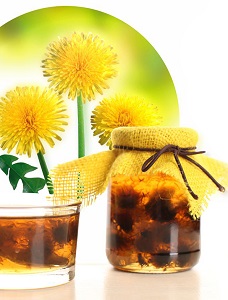 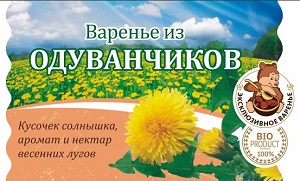 кроме того, что цветочки одуванчиков в варенье красивы и романтичны, само варенье полезно для очищения организма, используют от отложения солей и камней.Вкусом напоминает мед, потому что цветы в варенье попадают вместе нектаром, который пчелы собирают для меда.кроме того, что цветочки одуванчиков в варенье красивы и романтичны, само варенье полезно для очищения организма, используют от отложения солей и камней.Вкусом напоминает мед, потому что цветы в варенье попадают вместе нектаром, который пчелы собирают для меда.кроме того, что цветочки одуванчиков в варенье красивы и романтичны, само варенье полезно для очищения организма, используют от отложения солей и камней.Вкусом напоминает мед, потому что цветы в варенье попадают вместе нектаром, который пчелы собирают для меда.7Варенье из кедровых орешков с одуванчиками 250 мл350р 00к8Варенье из луговой клубники (дикорастущей)250 мл300р00к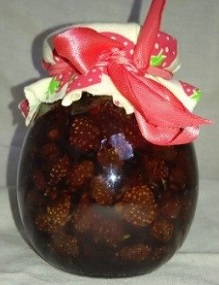 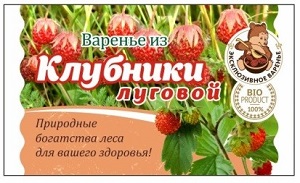 Еще называют лесной. Настоящая, дикорастущая. Солнцем напоенная. Аромат… не описать: вдохнуть надо.  А вкус… вкус детства от бабушки Еще называют лесной. Настоящая, дикорастущая. Солнцем напоенная. Аромат… не описать: вдохнуть надо.  А вкус… вкус детства от бабушки Еще называют лесной. Настоящая, дикорастущая. Солнцем напоенная. Аромат… не описать: вдохнуть надо.  А вкус… вкус детства от бабушки 9Варенье из дикорастущей таежной брусники250 мл200р00к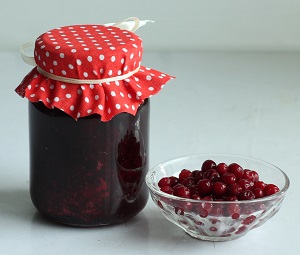 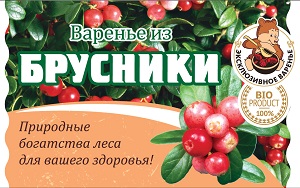 Каждый сибиряк был в тайге и видел как растет брусника: стелется по тайге. Таежный классический гостинец - кладезь лекарственных свойств: и как кроветворящее, и от простуды… Наши исторические предки  лечились брусникой от цинги.Так что нет лучше нашего варенья при авитаминозых, при неврозах и анемии у беременных, а также очень хорошо снимает похмельный синдром.По вкусу варенье – кислое.Каждый сибиряк был в тайге и видел как растет брусника: стелется по тайге. Таежный классический гостинец - кладезь лекарственных свойств: и как кроветворящее, и от простуды… Наши исторические предки  лечились брусникой от цинги.Так что нет лучше нашего варенья при авитаминозых, при неврозах и анемии у беременных, а также очень хорошо снимает похмельный синдром.По вкусу варенье – кислое.Каждый сибиряк был в тайге и видел как растет брусника: стелется по тайге. Таежный классический гостинец - кладезь лекарственных свойств: и как кроветворящее, и от простуды… Наши исторические предки  лечились брусникой от цинги.Так что нет лучше нашего варенья при авитаминозых, при неврозах и анемии у беременных, а также очень хорошо снимает похмельный синдром.По вкусу варенье – кислое.10Варенье из калины250 мл200р00к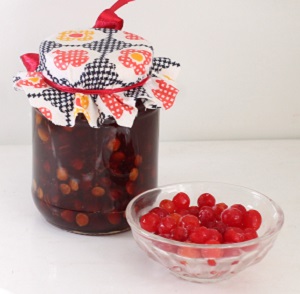 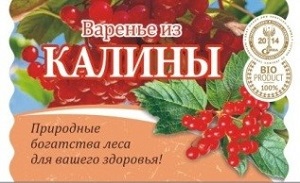 очень вкусно в охлажденном виде! (из холодильника). Оно проварено лишь «слегка», полезно при высоком давлении. Старинное варенье из плодов самого красивого цветущего в Сибири дереваочень вкусно в охлажденном виде! (из холодильника). Оно проварено лишь «слегка», полезно при высоком давлении. Старинное варенье из плодов самого красивого цветущего в Сибири дереваочень вкусно в охлажденном виде! (из холодильника). Оно проварено лишь «слегка», полезно при высоком давлении. Старинное варенье из плодов самого красивого цветущего в Сибири дерева12Мед белый донниковый 250 мл250р00к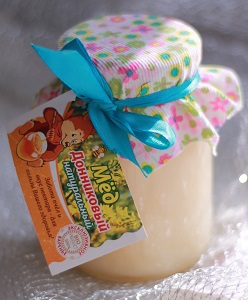 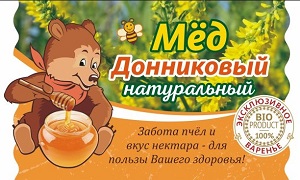 Мед с нежным сливочным вкусом: вкус детстваМед с нежным сливочным вкусом: вкус детстваМед с нежным сливочным вкусом: вкус детства13Забрус медовый (крышечки сот)250 мл350р00к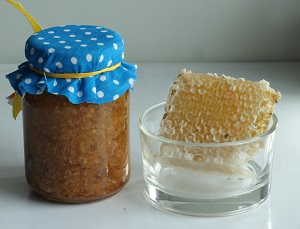 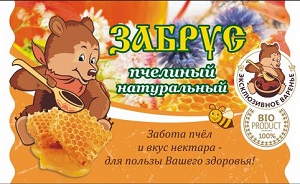 По вкусу как мед в сотах. По факту намного полезнее. Каждую ячейку с медом пчелы запечатывают крышечкой из пчелиного воска, которая содержит прополис и цветочную пыльцу.  Именно в крышечки пчелки добавляют бактерицидные и антисептические ферменты – пожалуй, это самое полезное в сотах. Перед качкой меда тонко срезают крышечки и получается кашица из воска и меда. Дети считают забрус жевачкой.  По вкусу как мед в сотах. По факту намного полезнее. Каждую ячейку с медом пчелы запечатывают крышечкой из пчелиного воска, которая содержит прополис и цветочную пыльцу.  Именно в крышечки пчелки добавляют бактерицидные и антисептические ферменты – пожалуй, это самое полезное в сотах. Перед качкой меда тонко срезают крышечки и получается кашица из воска и меда. Дети считают забрус жевачкой.  По вкусу как мед в сотах. По факту намного полезнее. Каждую ячейку с медом пчелы запечатывают крышечкой из пчелиного воска, которая содержит прополис и цветочную пыльцу.  Именно в крышечки пчелки добавляют бактерицидные и антисептические ферменты – пожалуй, это самое полезное в сотах. Перед качкой меда тонко срезают крышечки и получается кашица из воска и меда. Дети считают забрус жевачкой.  14Баночки стеклянные 100млс наполнением из нашего ассортимента170 руб.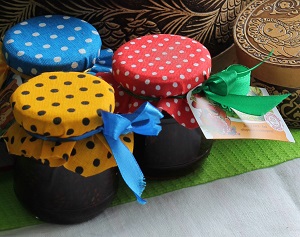 Если вы летите без багажа, то в ручную кладь вы можете взять жидкости обьемом не более 100 мл. 8-10 емкостей. Небольшие баночки выглядят очень мило и по домашнему.Если вы летите без багажа, то в ручную кладь вы можете взять жидкости обьемом не более 100 мл. 8-10 емкостей. Небольшие баночки выглядят очень мило и по домашнему.Если вы летите без багажа, то в ручную кладь вы можете взять жидкости обьемом не более 100 мл. 8-10 емкостей. Небольшие баночки выглядят очень мило и по домашнему.15«Мишка» (пластиковая баночка) 100 млс разным наполнением из ассортимента150 руб.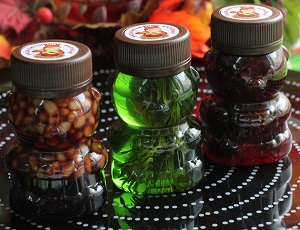 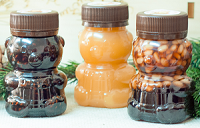 Если вы летите без багажа, то в ручную кладь вы можете взять жидкости обьемом не более 100 мл. 8-10 емкостей. Самые легкие баночки – из пластика, они пригодятся если вы экономите на весе того, что входит в вашу ручную авиа кладь. Прекрасное решение вопроса с гостинцами, особенно когда их надо много.Если вы летите без багажа, то в ручную кладь вы можете взять жидкости обьемом не более 100 мл. 8-10 емкостей. Самые легкие баночки – из пластика, они пригодятся если вы экономите на весе того, что входит в вашу ручную авиа кладь. Прекрасное решение вопроса с гостинцами, особенно когда их надо много.Если вы летите без багажа, то в ручную кладь вы можете взять жидкости обьемом не более 100 мл. 8-10 емкостей. Самые легкие баночки – из пластика, они пригодятся если вы экономите на весе того, что входит в вашу ручную авиа кладь. Прекрасное решение вопроса с гостинцами, особенно когда их надо много.16Чай цветочно-травянойручного сложения 50г200р00к25г120р00к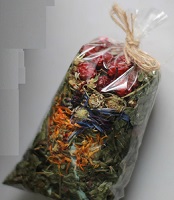 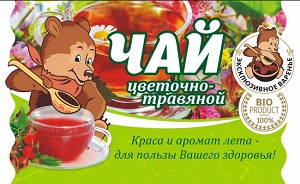 в основе лист лесной смородины или малины и дробленая ягода клубники; вручную выкладываются разноцветные сибирские цветы (рыжая календула, синий василек, белая ромашка), яркие красные ягоды шиповника, черноплодной рябины. При заваривании очень ароматный и вкусный! Лето в кружкев основе лист лесной смородины или малины и дробленая ягода клубники; вручную выкладываются разноцветные сибирские цветы (рыжая календула, синий василек, белая ромашка), яркие красные ягоды шиповника, черноплодной рябины. При заваривании очень ароматный и вкусный! Лето в кружкев основе лист лесной смородины или малины и дробленая ягода клубники; вручную выкладываются разноцветные сибирские цветы (рыжая календула, синий василек, белая ромашка), яркие красные ягоды шиповника, черноплодной рябины. При заваривании очень ароматный и вкусный! Лето в кружке17Шишка кедровая с этикеткой – инструкцией85 руб.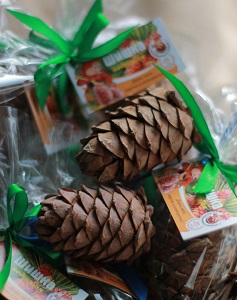 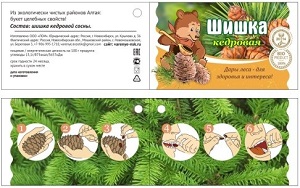 Сибирякам шишка кажется «обычной». Но она удивляет до восторга тех, кто никогда ее не видел и не догадается что в ней содержатся удивительные и полезные ядра орешков. Самый классический сувенир из Сибири Сибирякам шишка кажется «обычной». Но она удивляет до восторга тех, кто никогда ее не видел и не догадается что в ней содержатся удивительные и полезные ядра орешков. Самый классический сувенир из Сибири Сибирякам шишка кажется «обычной». Но она удивляет до восторга тех, кто никогда ее не видел и не догадается что в ней содержатся удивительные и полезные ядра орешков. Самый классический сувенир из Сибири 16Набор кедровые дары(кедровая шишка, кедровые орешка неочищенные, магнитик из натурального кедра)200 руб.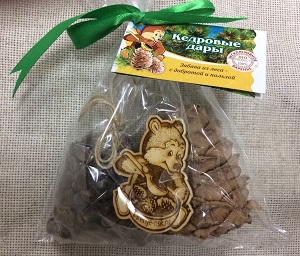 Замечательный гостинец из сибирской тайги. Недорогой и легкий сувенир из СибириЗамечательный гостинец из сибирской тайги. Недорогой и легкий сувенир из СибириЗамечательный гостинец из сибирской тайги. Недорогой и легкий сувенир из Сибири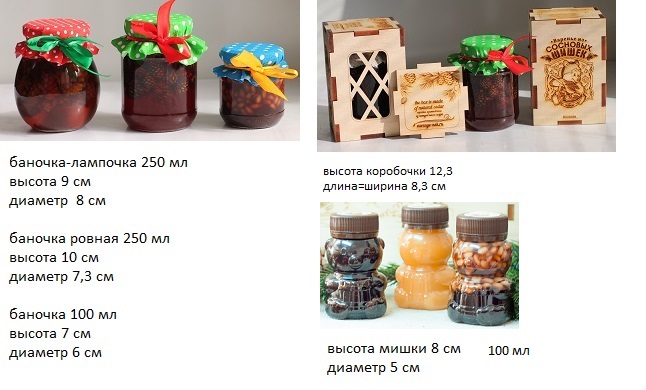 Дизайн-макет брендирования упаковки из кедра на любую модель от 1 000 руб. на всю партию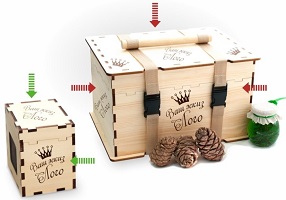 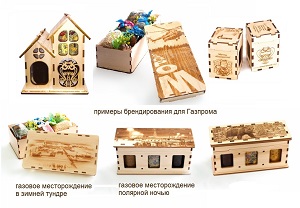 Коробочкаиз сибирского кедра с вареньем из шишекс флаером на русском и английском языке 0,083*0,083*0,122900 руб.за комплект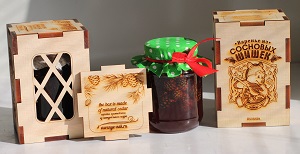 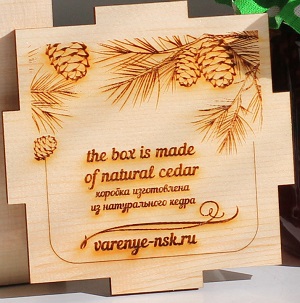 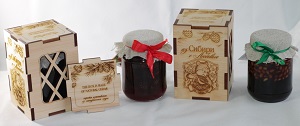 Лукошко из кедра- 3 баночки по 250 мл - чай цветочно-травяной- чай из шиповника (расположен по  дну лукошка)0,26*0,10*0,22в среднем 2000 руб.за комплект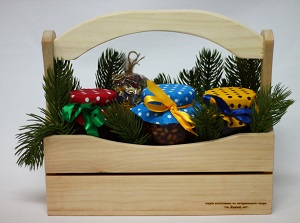 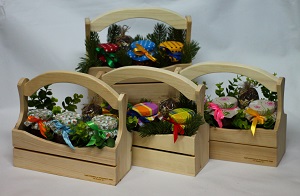 Надпись «изготовлено из натурального кедра»Очень удобно в дальнейшем использовании в быту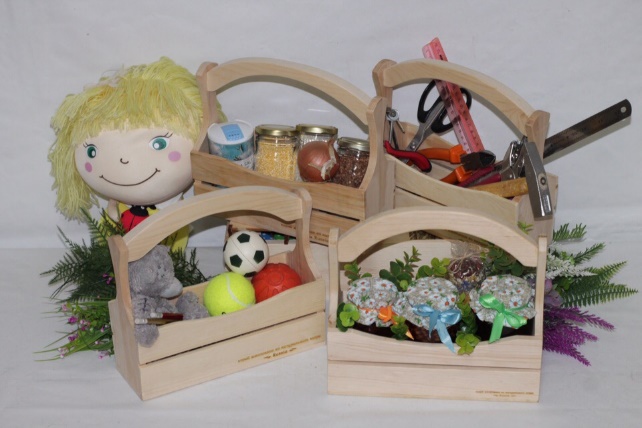 Шкатулки из кедрас баночками по 100 мл (возможен провоз ручной кладью при авиа перелете)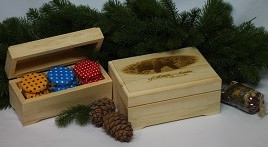 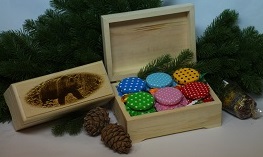 Шкатулка из кедрас баночками по 100 мл (возможен провоз ручной кладью при авиа перелете)0,21*0,85*0,95в составе 3 баночки по 100 мл1500 руб.за комплект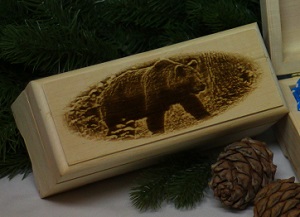 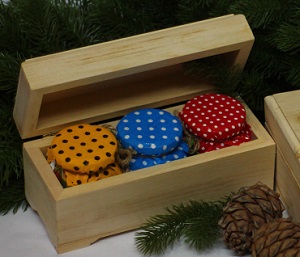 Шкатулка из кедрас баночками по 100 мл (возможен провоз ручной кладью при авиа перелете)0,21*0,145*0,95в составе 6 баночек по 100 мл2200 руб.за комплект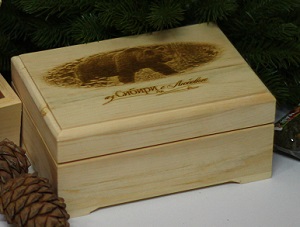 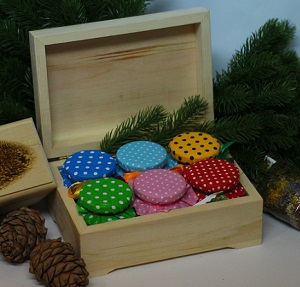 Домик из кедра в составе:- варенье из сосновых шишек- мед  - кедровая шишка- чай0,19*0,11*0,2152000 руб.за комплектнаполнение можно изменить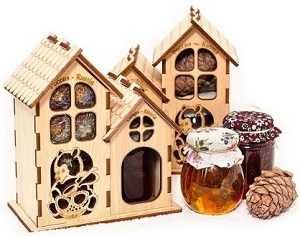 Крышки коробов на выбор с готовым дизайном: с медведем или таежным пейзажем. Возможно как нанесение логотипа (брендирование), так и полное изменение эскиза по вашему желаниюКрышки коробов на выбор с готовым дизайном: с медведем или таежным пейзажем. Возможно как нанесение логотипа (брендирование), так и полное изменение эскиза по вашему желаниюКрышки коробов на выбор с готовым дизайном: с медведем или таежным пейзажем. Возможно как нанесение логотипа (брендирование), так и полное изменение эскиза по вашему желаниюКороб реечный из кедра мелкий  малый в ручную кладь для баночек по 100 мл0,23*0,155*0,095цена зависит от наполненияв среднем 2600 руб.за комплект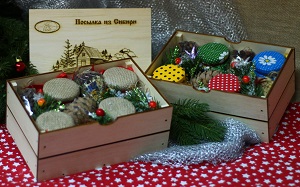 Туески из бересты березы с символикой Новосибирскас наполнением из варенья, меда, чая, шиповника, кедровых шишек и орешков (очищенных и в скорлупе), матрешек на выбор.От выбранного наполнения количество баночек и цена могут менятьсяот 1 400 руб.за комплект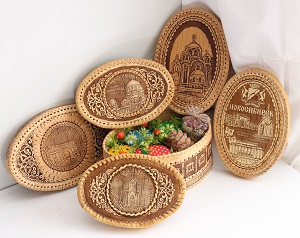 *Туесок-шкатулкаиз бересты березыв составе:- варенье 2 баночек 100 мл- чай лесной 25 гр- шишка кедровая1 400 руб.за комплектбез шишки можно поставить 3 баночки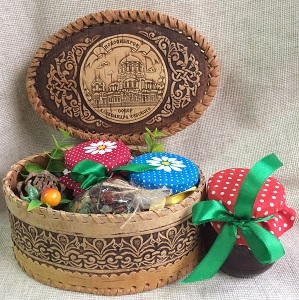 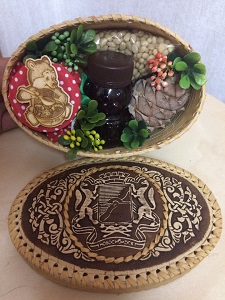 *Туесок-шкатулка из бересты березы с символикой Новосибирска (различные макеты на крышках)в составе:- варенье 3 баночки 100 мл- чай лесной 25 гр- шишка кедровая1 600 руб.за комплект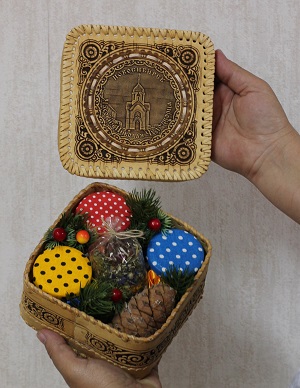 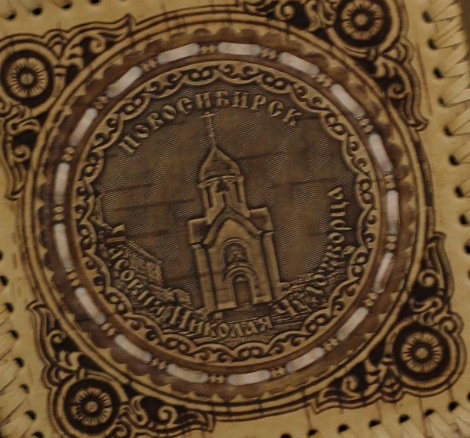 1*Туесок-шкатулкаиз бересты березыв составе:- варенье 6 баночек 100 мл- чай лесной 50 гр2 500 руб.за комплект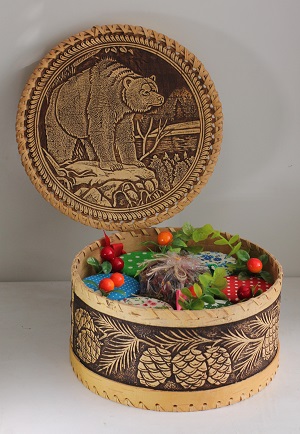 *Туесок-шкатулкаиз бересты березыв составе:- варенье 5 баночек 100 мл- чай лесной 50 гр2 500 руб.за комплект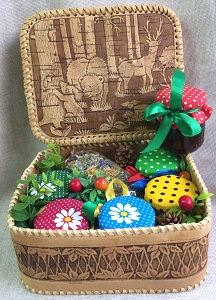 *Туесок-шкатулкаиз бересты березыв составе:- варенье 7 баночек 100 мл- чай лесной 50 гр2 950 руб.за комплект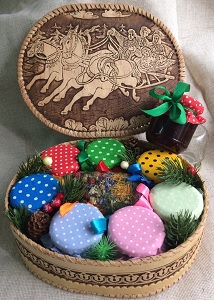 *Туесок-шкатулкас откидной крышкойиз бересты березыв составе:- варенье 4 баночки 250 мл- чай лесной 50 гр- шишка кедровая3 300 руб.за комплект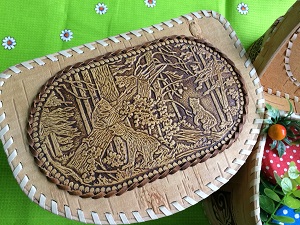 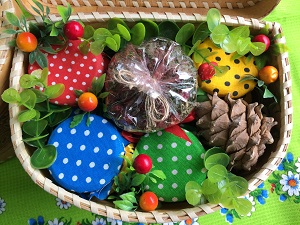 *Туесок из бересты березы со съемной крышкой в составе:- варенье 4 баночки 250 мл- чай лесной 50 гр- шишка кедровая3 300 руб.за комплект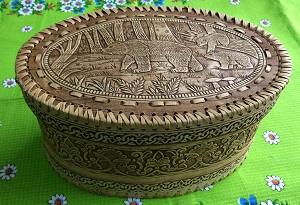 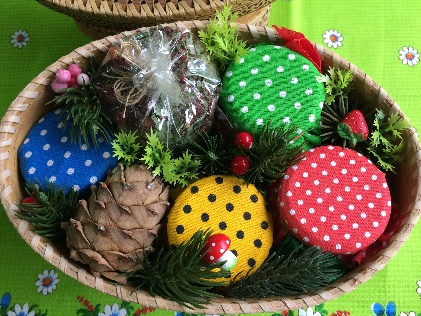 *Туесок из бересты березы большой с откидной крышкой в составе:- варенье 6 баночек 250 мл- чай лесной 50 гр- шишка кедровая 2 штв среднем 3 800 руб.за комплект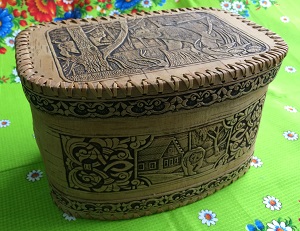 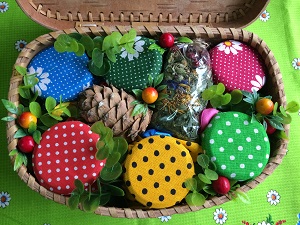 Туесок из бересты березы большой со съемной крышкой в составе:- варенье 7 баночек 250 мл- чай лесной 50 гр- орешки кедровые очищенные 100 г- шиповник 100 г- шишка кедровая 2 штв среднем 5 000 руб.за комплектКорзины подарочные в ассортиментеот 650 руб.за комплектВаша корзина будет собрана и оформлена по вашему желанию и бюджету 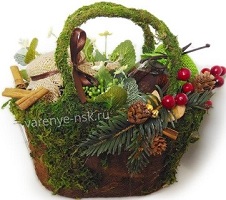 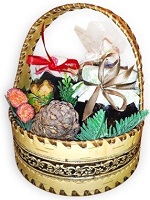 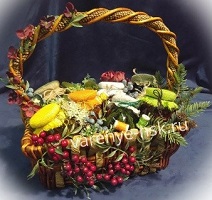 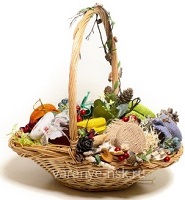 